Year: 5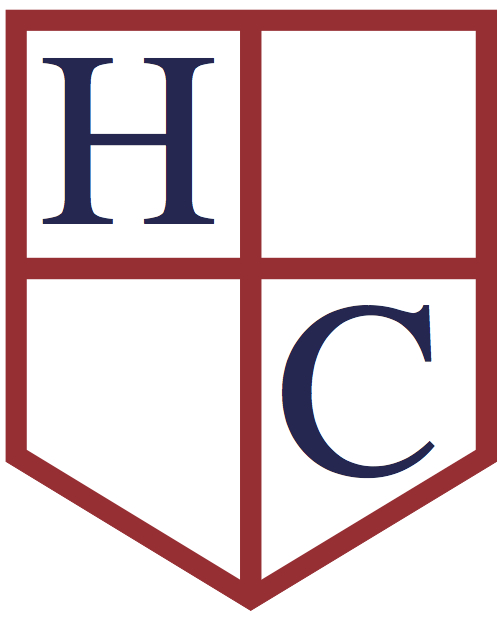 Week beginning: 23rd March 2020Work to be undertaken at home over the course of this week.  Each day will consist of one English activity, one Maths activity and other tasks that should be completed during the week. Teacher’s Instructions: This week we will be thinking about the last event we read in our book Journey to the River Sea. Clovis (the boy actor) is trying to escape his theatre company and Maia is going to help him. He wants to escape from Brazil back to England. Remember modal verbs, relative clauses, expanded noun phrases, description, rhetorical questions and speech.  In Maths the focus will be on the assessments we have done and then place value. The place value exercises are work we have covered before in class but if you find it difficult then you can email me or look on Purple Mash for activities to assist you. Remember to practise all of your spellings and your times tables. Have a good week and please email me with any questions or to catch up.Thank you for all the emails I have received already. It is great to hear how you all are. MondayMathsGo over the assessment tests we did in class. Any mistakes you made try again to find the correct answer. Any questions you got wrong you can search on Purple Mash for similar questions to help you.MondayEnglishPlan your story of how Clovis is going to escape back to England. Maia will help him. You can use the other characters we have met or introduce new characters. Remember it is set in Brazil. MondayPhysical ActivityTurn on the radio and dance to the songs. See if you can come up with a new dance routine!TuesdayMathsIf you received the maths booklet please complete lesson one. If you do not receive the booklet the pages are online. It is labelled as Tuesday page 1.TuesdayEnglishWrite the first part of your story. This should be the introduction and the problem part. You may introduce how Maia and Clovis’ plan to escape but do not write that part yet. TuesdayPhysical Activity Add to your dance routine. You have to add in 10 hops and 10 jumps. Wednesday MathsIf you received the maths booklet please complete lesson two. If you do not receive the booklet the pages are online. It is labelled as Wednesday page 2.Wednesday EnglishWrite the escape part of your story. Make sure it is exciting and has with plenty of description. Remember relative clauses, speech and modal verbs. Wednesday Physical Activity Use Gonoodle to complete one of their Indoor Recess workouts.ThursdayMathsIf you received the maths booklet please complete lesson three. If you do not receive the booklet the pages are online. It is labelled as Thursday page 3. ThursdayEnglishWrite the ending of your story. Make sure it is a clear ending and it is obvious what happens to each character. Ensure that it is as exciting as the rest of your story.  ThursdayPhysical Activity See how many jumps you can do in one minute. Every hour try to beat your previous number. FridayMathsIf you received the maths booklet please complete lesson four. If you do not receive the booklet the pages are online. It is labelled as Friday page 4. FridayEnglishEdit your work. Check your spellings, tenses, grammar and pronouns. FridayPhysical Activity Finish your dance routine by adding in a Tudor dance move. RE:    Write a prayer to say thank you for all the Mothers in the world. Remember to include a thank you for your mum and why she is very special to you. Share your prayer with your mother. FoundationSubjects: Make a model of an animal that lives in South America. You can make the model from anything you have at home. If possible email me photos of your model. 